Y4 AdditionY4 SubtractionContinue with columnar addition.  Estimate and use inverse operations to check answers to a calculation. Add money using both £ and pence in practical contexts.Continue with partitioned columnar subtraction progressing to compact columnar subtraction.Estimate and use inverse operations to check answers to a calculation. Subtract amounts of money using columnar method.Y4 MultiplicationRecall and use multiplication tables up to 12x12     (Including multiplying by 0 and 1).Continue using grid method and expanded method as appropriate, progressing to short multiplication.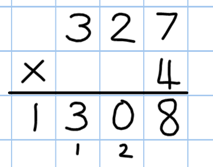 Short Multiplication.Y4 DivisionRecall and use all division facts for all tables up to 12 (Including dividing by 1).Continue with short division method.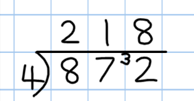 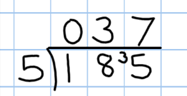 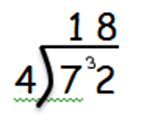 Progressing to short division with remainders.